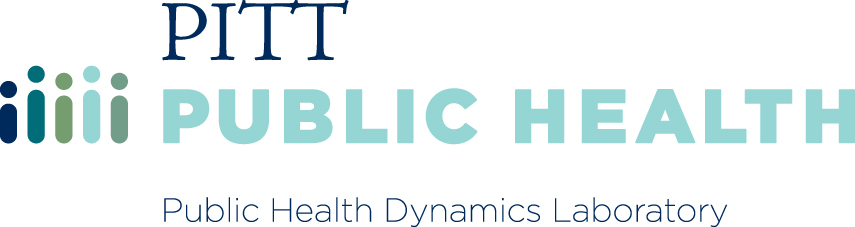 PUBLIC HEALTH DYNAMICS LABORATORY2015-2016 SEMINAR SERIES Monday, January 11, 201612:00 – 1:00 pm109 Parran Hall“Characterizing the Role of Influenza in the Epidemiology of Pneumonia”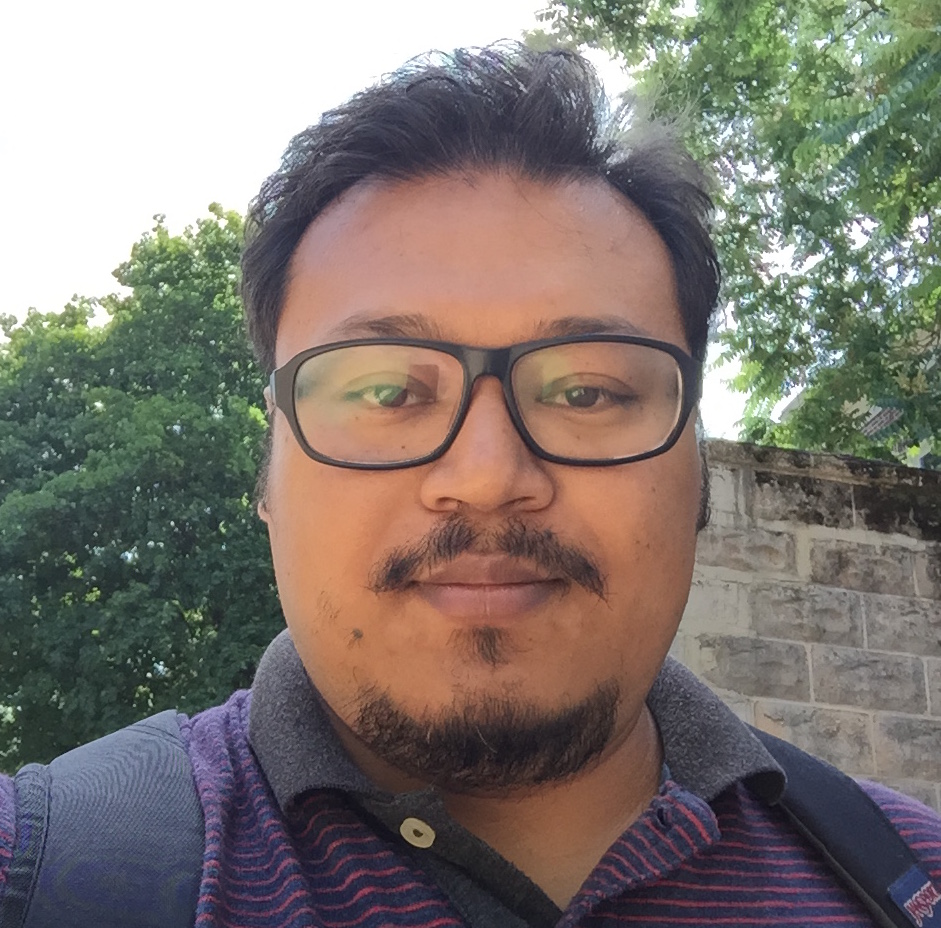 